Troubleshooting P50 InjektionsarmIndexPage 1 Problem: Veins leaking Page 3 Problem: Blood flow not correctProblem: Veins leakingThe skin and the tubing system of the injection arm are subject to wear and tear caused by usage. We supply the skin or the tubing system as a replacement part. Overview-This is where you find the veins: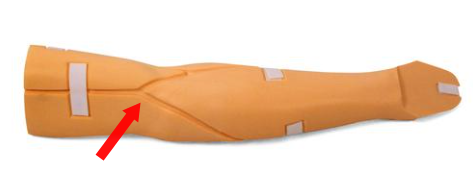 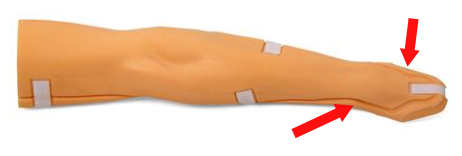 Solution:1. The vein needs to be replacedExample of a used up vein - 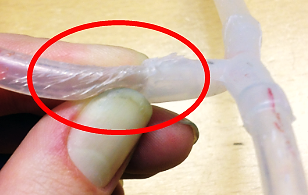 2. The vein receives too much pressureWhen using the arm, make sure that the flow control (see picture part 1) and the sealing cap at the end of the short tube (see picture part 2) is closed.If the flow control (1) is open and the sealing cap (2) is closed there is too much pressure on the veins and they will start leaking.Especially if the infusion bottle is higher than the delivered stand or substituted by a larger bottle or bag.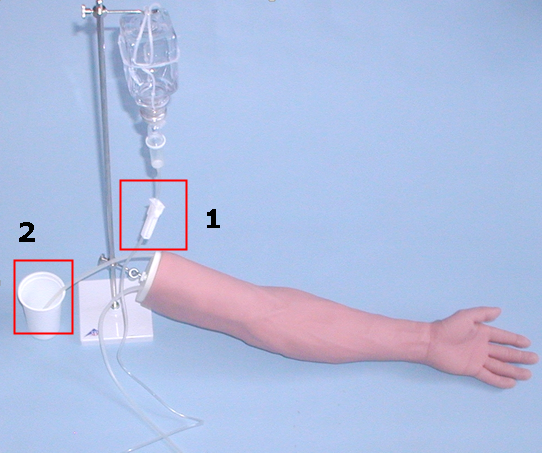 Example- if flow control (1) is open and the sealing cap (2) is closed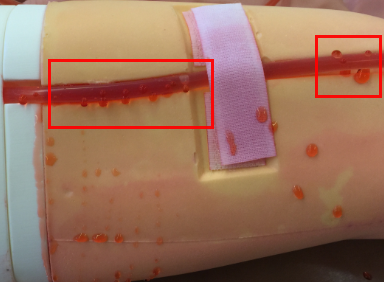 Problem: Blood flow not correctSolution:Connection between drip chamber and infusion bottle. Push the front end of the drip chamber fully into the seal of the infusion bottle.Air filter of drip chamber closed, or blocked (happens sometimes if it gets wet)